Skorzystaj bezpłatnie z poradnictwa obywatelskiego, z pomocy prawnej
z mediacji – ulotka informacyjna Strona 1Kto może skorzystać z pomocy?każda osoba, która nie jest w stanie ponieść kosztów odpłatnej pomocy prawnej,przedsiębiorca, który prowadzi jednoosobową działalność gospodarczą i nie zatrudniał pracowników w ciągu ostatniego rokuRejestracja na wizytyZapisy pod numerem telefonu: 32 449-23-78 lub mailowo pod adresem: pomocprawna@powiat.pszczyna.plOsoby ze szczególnymi potrzebamiOsoby z niepełnosprawnością ruchową lub mające trudności w komunikowaniu się mogą otrzymać poradę przez telefon lub zamówić domową wizytę Prawnika lub Doradcy Obywatelskiego.Podczas stanu zagrożenia epidemicznegoPodczas stanu zagrożenia epidemicznego udzielanie nieodpłatnej pomocy prawnej lub świadczenie nieodpłatnego poradnictwa obywatelskiego może odbywać się zdalnie oraz poza lokalem punktuzatwierdzenie ugody zawartej przed mediatorem.Strona 2Stowarzyszenie DOGMA zaprasza do punktów poradniczych na terenie Powiatu Pszczyńskiego.Punkt Nieodpłatnego Poradnictwa Obywatelskiego, Lokal biurowy nr 10,
ul. Centralna 57, Kobiór. Poniedziałek i piątek 16.00 - 20.00.Punkt Nieodpłatnego Poradnictwa Obywatelskiego, Urząd Gminy, pokój nr 1, ul. Lipowa 1, Suszec. Wtorek 7.30 - 11.30. Środa 14.00 - 18.00. Czwartek 10.00 - 14.00.Punkt Nieodpłatnej Pomocy Prawnej. Gminny Ośrodek Kultury,
ul. Uzdrowiskowa 61, Goczałkowice-Zdrój. Środa i piątek 11.00 - 15.00.Punkt Nieodpłatnej Pomocy Prawnej. Lokal biurowy, Poprzeczna 1, Wola. Poniedziałek 13.00 - 17.00. Wtorek 11.00 - 15.00. Czwartek 8.00 - 12.00.Zapisy pod numerem telefonu: tel. 32 44-92-378 lub mailowo: pomocprawna@powiat.pszczyna.pl Potrzebujesz informacji? Zadzwoń na infolinię Stowarzyszenia DOGMA: tel. 79 88 69 599. Zadanie publiczne finansowane ze środków otrzymanych z Powiatu Pszczyńskiego.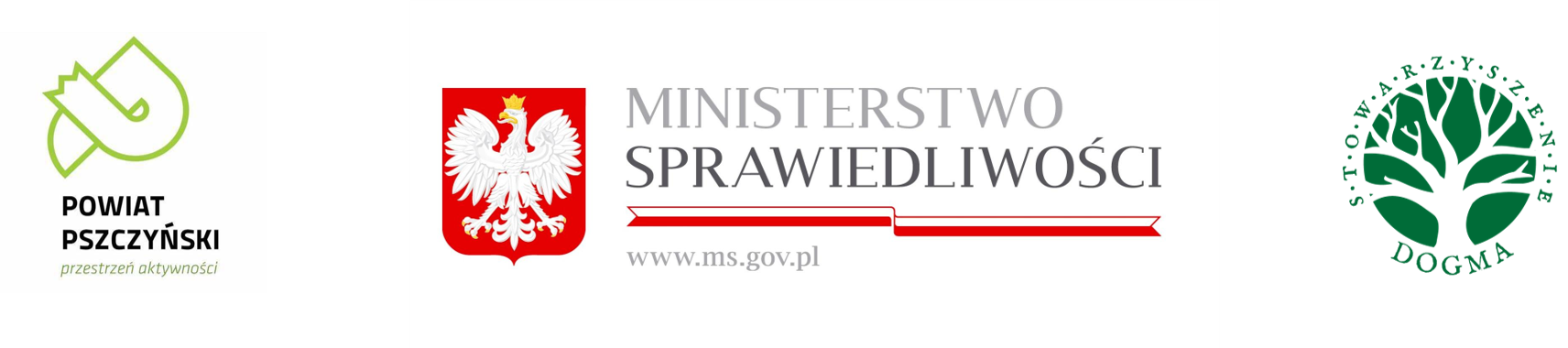 